DIŞ TİCARETTE YAŞANAN SORUNLAR VE ÇÖZÜM ÖNERİLERİHatay, üretim ve ihracattaki başarısıyla ülke genelinde ve uluslararası arenada rekabet gücü yüksek, önemli bir ticaret kentidir. İlimizin dış ticareti hakkında rakamsal olarak bilgi vermek gerekirse; Türkiye İstatistik Kurumu’ndan alınan bilgilere göre, 2022 yılının ilk 7 aylık döneminde ülkemizden 144 milyar dolar ihracat ve 206 milyar dolarlık ithalat gerçekleştirilmiştir. Yılın aynı dönemi baz alındığında Hataylı firmalarca 2,6 milyar dolar ihracat yapılırken, 5 milyar dolarlık ithalat yapıldığı görülmektedir. Bu veriler dikkate alındığında Hatay’ın, en fazla ithalat yapan iller arasında 7. Sırada yer alırken, en fazla ihracat yapan 10. il olduğu görülmektedir. Gerek sektörel çeşitlilik, gerekse ticaret ve üretimdeki başarısıyla, uluslararası arenada rekabet gücü yüksek olan Hatay’ın, önümüzdeki dönemlerde ülkemizin ekonomisine çok daha fazla katkı sağlayacağına inanıyoruz. İlimizin dış ticaret kapasitesinin ülkemize daha fazla katkı sağlar yönde şekillenebilmesi için İskenderun Ticaret ve Sanayi Odası olarak çalışmalar yapmaktayız. Son dönemde, dış ticaret alanında faaliyet gösteren üyelerimizle görüşmeler yaparak, bu alanda yaşanan sıkıntıların karar vericilere iletilmesi noktasında girişimlerde bulunuyoruz. Aşağıda dış ticaret sektöründe faaliyet gösteren firmalarımızın yaşadığı sorunlar ve çözüm önerileri yer almaktadır.Vize alımlarında problem yaşandığı; Almanya vizelerinde yaklaşık 6 aylık, ABD vizelerinde ise 3-4 aylık beklemelerin olduğu, bu durumun hem ticari hayatı hem de sosyal yaşantıyı olumsuz yönde etkilediği ifade edilmektedir. Denizyolu taşımacılığında navlun fiyatlarının çok yüksek olması ortak sorun olarak hemen hemen tüm ihracatçılarımız tarafından gündeme getirilmektedir.KDV iadelerinde sorunlar yaşandığı, ihracat yapan firmalar KDV iadesi talebinde bulunduğunda vergi daireleri tarafından mahsuplaşma yoluna gidildiği, mahsuplaşma yapıldığı takdirde 4-5 ay gibi bir dönüşün olduğu, KDV’lerin nakit iade taleplerinde ise sürecin vergi daireleri tarafından özellikle çok uzatıldığı ifade edilmektedir. Bu durum ihracatçılarımız için sıkıntı yaratmaktadır.Banka faizleri sebebiyle finansmana erişim noktasında sıkıntıların devam ettiği belirtilmektedir.Döviz kurlarındaki dalgalanmalar üyelerimizin zarar etmelerine yol açmaktadır. Örneğin dolar ile hammadde alan firmalarımız euro ile satış yaptıklarında eurodaki düşüş sebebiyle %10-12 arasında zarar ettikleri ifade edilmektedir.Yaş meyve ve sebze ihracatçılarımız, ürün analiz sıklığının fazla olmasından şikâyet etmektedir. Sürekli analiz istenmesi hem ilave maliyet yaratmakta hem de zaman kaybına yol açmaktadır.Bilindiği üzere; son üç takvim yılı itibariyle ihracat ortalaması belirli tutarlara göre olmaktadır. İhracat tutarları 500.000 Dolar-10 Milyon Dolar arasında ise 1, 10-25 Milyon Dolar arasında ise 2, 25-50 Milyon Dolar arasında ise 3, 50-100 Milyon Dolar ise 4, 100 Milyon Dolar üzerinde ise 5 firma yetkilisine yeşil(hususi damgalı) pasaport alınabilmektedir. İhracat yapan üyelerimizin genel talebi ise; 500 bin dolar ile 10 milyon dolar arasında ihracat yapan firmalara 2 adet yeşil pasaport alma izni verilmesi olmaktadır.Mısır’ın Letter of Credit (LC) yani ithalat işlemlerinde akreditif kullanımı uygulaması getirmesiyle, ülkeye ithal ürün girişlerinde kısıtlamalara gidilmiştir. Şuan için Mısır ile yaşanan ödeme sorunu başta olmak üzere, bu ülkeye ürün satmak oldukça zor olmaktadır. İki ülke özelinde girişimlerde bulunularak ticaretimizin devamının sağlanması genel beklentiler arasında yer almaktadır.Cezayir’de ilaç ve tohum dışındaki ürünler ithalata kapatılmış olup, bu sebeple ticaretimiz durma noktasına gelmiştir. İki ülke arasında özel anlaşmalar yapılarak ticaretin devam etmesi faydalı olacaktır.Avrupa’da depo kurmak ve pazar girişim desteklerinin artırılması yararlı olacaktır. Teşvik limitleri Türk Lirası olarak uygulandığı için, bu destekler kur ve enflasyon karşısında erimektedir. Bu alanın geliştirilmesi önem arz etmektedir. Alibaba ihracat platformu teşvik kapsamından çıkarılmıştır, platformunun yeniden teşvik kapsamına alınması hatta ihracat pazarımız olan ülkelerin yerel e-ticaret platformlarına devlet desteği verilmesi ihracatı artırıcı etki yaratacaktır. Bölgemizin önde gelen sektörlerinden demir çelik üreticilerimizde gelen sorunlar şu şekilde sıralanmaktadır;ABD ile ilgili olarak section 232 vergisi (%25) tüm çelik ürünlerine uygulanmış olup, bu ülkeye çelik satışı imkânı kalmamıştır.Avrupa Birliği’nin Türk soğuk haddecilere galvanizli ürünlerde uyguladığı üreticilere göre %2,4 ile %12 arasında değişen anti-dumping vergisi uygulamaktadır. Ülkemiz bu üründe AB’deki Pazar payını çok büyük oranda kaybetmiştir.Dahilde İşleme İzin Belgesi kapsamında döviz kullanım oranları %80 olup bu oranın %90’lara %95lere yükseltilmesi ihracatımızı artıracaktır.Avrupa’nın uyguladığı vergilerden ve Rusya-Ukrayna savaşından dolayı uygulanan yaptırımlardan dolayı ihracat oranlarımız düşmektedir.Yüksek enerji maliyetleri sebebiyle sektördeki maliyet artışlarından dolayı yurt dışı tedarikçilere göre rekabet gücümüz zayıflamaktadır.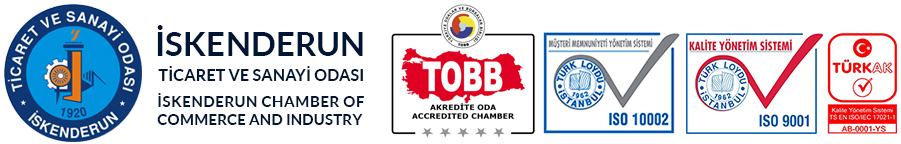 